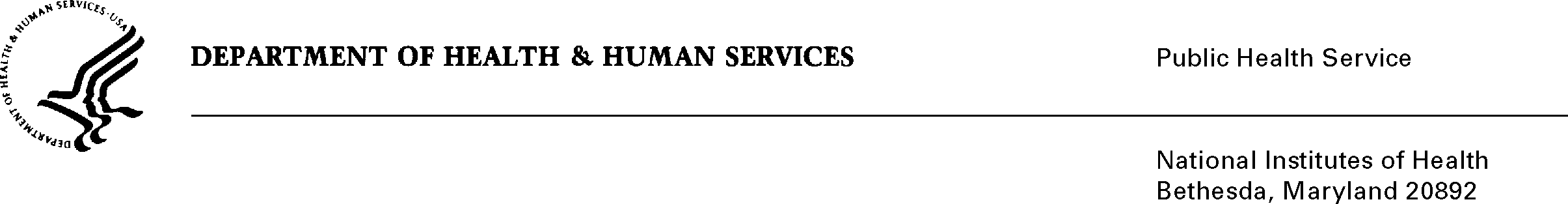 DATE:		April 27, 2020TO:		Quinn Hirsch 		Office of Management and Budget (OMB)Reports Clearance Officer, DHHSFROM:	Mikia P. Currie			Chief, Project Clearance Branch SUBJECT:	Change Request to a Currently Approved Form  (OMB# 0925-0002, Expiration Date 2/28/2023)This is a request for OMB to approve a non-substantial modification to Form PHS 6031-1 Annual Payback Activities Certification (APAC).The changes to PHS 6031-1 Annual Payback Activities Certification (APAC) per red line strikethrough attached:updated language under Payback Requirements section to provide clarifying guidance on how individuals may satisfy the obligation updated the mailing address for the NRSA Payback Service CenterYour full consideration is appreciated.Attachment A:  PHS 6031-1 Annual Payback Activities Certification (APAC)